Тяжелый автогрейдер Bell 872D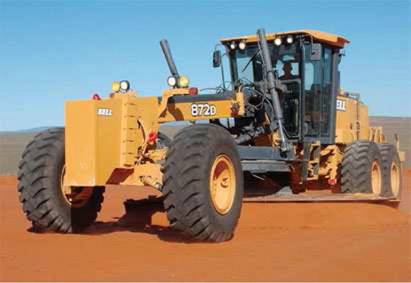 Производитель автогрейдеров: Bell Equipment Co. SA (PTY) Ltd. Zambia (Головной офис), Замбия (Южная Африка), 13-19 Carbonode Cell Road, Alton, Richards Bay 3900, South Africa, Zambia ,Технические характеристики автогрейдераМасса эксплуатационная, кг19159Мощность двигателя, кВт194Скорость вперед, км/час0 - 41,1Модель двигателяJohn Deere 6081НСкорость назад, км/час0 - 41,1Длина грейдерного отвала, м4,3Высота грейдерного отвала, м0,686Боковой вынос отвала вправо/ влево, мм2310/ 2320Габаритные размеры, мм10360/ 2500/ 3180Продольная база, мм6120Тип рамыЖесткаяКолесная формула6WDШифр заводаМ-250